See the world!teach motivated students!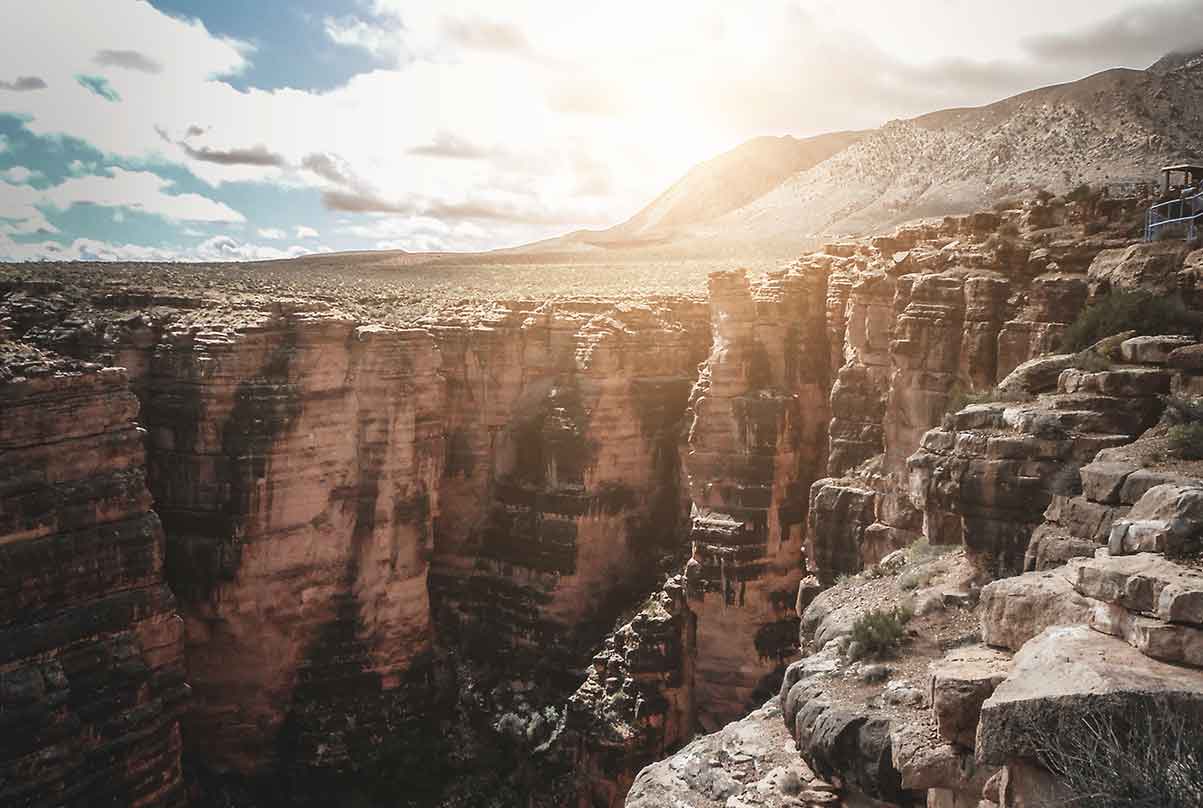 The study abroad progRam is now accepting new faculty proposals for the following semesters:Fall 2019Spring 2020Summer 2020important dates:Faculty Information Sessions: FC room 822, November 16 at 12:30-2p. CC room CCCPLX-407, November 17 3:30-5p.Deadline for Proposals:  Feb 13, 2017 by 5 pmInterviews for Proposals: Feb 24, 2017, room 822For more information contact, Doug Eisner: deisner@fullcoll.eduApplications on website:http://studyabroad.fullcoll.edu/